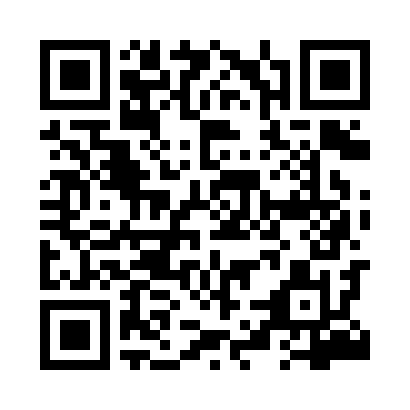 Prayer times for El Real, PanamaWed 1 May 2024 - Fri 31 May 2024High Latitude Method: NonePrayer Calculation Method: Muslim World LeagueAsar Calculation Method: ShafiPrayer times provided by https://www.salahtimes.comDateDayFajrSunriseDhuhrAsrMaghribIsha1Wed4:435:5612:083:246:207:292Thu4:435:5512:083:246:217:293Fri4:425:5512:083:256:217:294Sat4:425:5512:083:256:217:295Sun4:415:5412:083:266:217:306Mon4:415:5412:083:266:217:307Tue4:415:5412:073:266:217:308Wed4:405:5412:073:276:217:309Thu4:405:5312:073:276:217:3110Fri4:405:5312:073:276:217:3111Sat4:395:5312:073:286:227:3112Sun4:395:5312:073:286:227:3113Mon4:395:5312:073:286:227:3214Tue4:385:5312:073:296:227:3215Wed4:385:5212:073:296:227:3216Thu4:385:5212:073:296:227:3317Fri4:385:5212:073:306:237:3318Sat4:375:5212:073:306:237:3319Sun4:375:5212:073:306:237:3320Mon4:375:5212:083:316:237:3421Tue4:375:5212:083:316:237:3422Wed4:375:5212:083:316:247:3423Thu4:375:5212:083:326:247:3524Fri4:365:5212:083:326:247:3525Sat4:365:5212:083:326:247:3526Sun4:365:5212:083:336:257:3627Mon4:365:5212:083:336:257:3628Tue4:365:5212:083:336:257:3629Wed4:365:5212:083:346:257:3730Thu4:365:5212:093:346:257:3731Fri4:365:5212:093:346:267:37